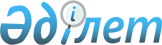 Мемлекет мұқтажы үшін жер учаскелерін мәжбүрлеп иеліктен шығаруды бастау және қорғаныс мұқтажы үшін жер учаскелерін берудің кейбір мәселелері туралыҚазақстан Республикасы Үкіметінің 2012 жылғы 23 қазандағы № 1337 Қаулысы

      Қазақстан Республикасының 2003 жылғы 20 маусымдағы Жер кодексінің 2-бабына, 13-бабының 3) тармақшасына және 84-бабының 2-тармағының 2) тармақшасына, 120-бабына, «Мемлекеттік мүлік туралы» Қазақстан Республикасының 2011 жылғы 1 наурыздағы Заңының 61, 63, 65және 69-баптарына сәйкес Қазақстан Республикасының Үкіметі ҚАУЛЫ ЕТЕДІ:



      1. Қазақстан Республикасының Мемлекеттік шекарасын қорғауды және күзетуді қамтамасыз ету мақсатында осы қаулының 1-қосымшасына сәйкес жер учаскелерін ауыл шаруашылығы мақсатындағы жер санатынан мемлекет мұқтажы үшін мәжбүрлеп иеліктен шығару басталсын.



      2. Осы қаулының 1-қосымшасында көрсетілген жер учаскелерінің меншік иелері және мемлекеттік емес жер пайдаланушылар мемлекет мұқтажы үшін жер учаскелерін мәжбүрлеп иеліктен шығару туралы жазбаша хабарлама алған сәттен бастап Жамбыл облысының әкімдігіне келісу рәсімдерін жүргізу үшін өтініш білдірсін.



      3. Осы қаулының 1-қосымшасында көрсетілген жер учаскелерін мемлекет мұқтажы үшін мәжбүрлеп иеліктен шығару осы қаулы қолданысқа енгізілгеннен кейін алты айдан кешіктірілмей өткізілсін.



      4. Мына:



      1) осы қаулының 1-қосымшасында көрсетілген жер учаскелері мәжбүрлеп иеліктен шығару рәсімі өткізілгеннен кейін ауыл шаруашылығы мақсатындағы жер санатынан;



      2) осы қаулының 2-қосымшасында көрсетілген жер учаскелері елді мекендердің жерлері және босалқы жер санатынан өнеркәсiп, көлiк, байланыс, ғарыш қызметі, қорғаныс, ұлттық қауіпсіздік мұқтажына арналған жер және ауыл шаруашылығына арналмаған өзге де жер санатына ауыстырылсын.



      5. Осы қаулының 1, 2-қосымшаларында көрсетілген жер учаскелері қорғаныс мұқтажы үшін Қазақстан Республикасы Ұлттық қауіпсіздік комитетінің Шекара қызметіне (бұдан әрі – Шекара қызметі) Жамбыл облысының аумағында Шекара қызметінің объектілерін салуға (жайғастыруға) тұрақты жер пайдалануға берілсін.



      6. Шекара қызметі (келісім бойынша) Қазақстан Республикасының қолданыстағы заңнамасына сәйкес ауыл шаруашылығы алқаптарын ауыл шаруашылығын жүргізуге байланысты емес мақсаттарға пайдалану үшін оларды алып қоюдан туындаған ауыл шаруашылығы өндірісінің шығындарын республикалық бюджет кірісіне өтесін.



      7. Жамбыл облысының әкімі және Шекара қызметі (келісім бойынша) заңнамада белгіленген тәртіппен осы қаулыдан туындайтын басқа да шараларды қабылдасын.



      8. Қазақстан Республикасы Мәдениет және ақпарат министрлігі заңнамада белгіленген тәртіппен осы қаулы қабылданған сәттен бастап үш жұмыс күні ішінде оның бұқаралық ақпарат құралдарында жариялануын қамтамасыз етсін.



      9. Осы қаулы алғашқы ресми жарияланғанынан кейін қолданысқа енгізіледі.      Қазақстан Республикасының

      Премьер-Министрі                           С. Ахметов

Қазақстан Республикасы 

Үкіметінің       

2012 жылғы 23 қазандағы

№ 1337 қаулысына    

1-қосымша        

Жамбыл облысының аумағында ауыл шаруашылығы мақсатындағы жерлер

санатынан мемлекет мұқтажы үшін мәжбүрлеп иеліктен шығарылатын

жер учаскелерінің экспликациясыгектар

Қазақстан Республикасы 

Үкіметінің       

2012 жылғы 23 қазандағы

№ 1337 қаулысына    

2-қосымша        

Жамбыл облысының аумағында өнеркәсiп, көлiк, байланыс, ғарыш

қызметі, қорғаныс, ұлттық қауіпсіздік мұқтажына арналған жер

және ауыл шаруашылығына арналмаған өзге де жер санатына

ауыстырылатын жер учаскелерінің экспликациясыгектар
					© 2012. Қазақстан Республикасы Әділет министрлігінің «Қазақстан Республикасының Заңнама және құқықтық ақпарат институты» ШЖҚ РМК
				Р/с

№Жер учаскелерінің меншік иелері мен жер пайдаланушыларының атауларыЖер учаскесінің орналасқан жеріЖер учаскесінің кадастрлық нөміріЖалпы алаңыСоның ішіндеСоның ішіндеСоның ішіндеСоның ішіндеСоның ішіндеСоның ішіндеМәжбүрлеп иеліктен шығару мақсатыР/с

№Жер учаскелерінің меншік иелері мен жер пайдаланушыларының атауларыЖер учаскесінің орналасқан жеріЖер учаскесінің кадастрлық нөміріЖалпы алаңыегістік, барлығыоның ішіндеоның ішіндежайылымБарлығы ауыл шаруашылығы алқаптарыБасқа жерлерМәжбүрлеп иеліктен шығару мақсатыР/с

№Жер учаскелерінің меншік иелері мен жер пайдаланушыларының атауларыЖер учаскесінің орналасқан жеріЖер учаскесінің кадастрлық нөміріЖалпы алаңыегістік, барлығысуарылатынсуарылмайтынжайылымБарлығы ауыл шаруашылығы алқаптарыБасқа жерлерМәжбүрлеп иеліктен шығару мақсаты1234567891011121Н. Тасхожаев шаруа қожалығыЖамбыл облысы Жамбыл ауданы06-088-111-1832,52,5-2,5-2,5-Шекара қызметінің № 2035 әскери бөлімі «Жасөркен» шекара заставасын орналастыру үшін2А. Досанов шаруа қожалығыЖамбыл облысы Жамбыл ауданы06-088-087-4092,52,52,5--2,5-Шекара қызметінің № 2038 әскери бөлімі «Бесағаш» шекара заставасын орналастыру үшін3А. Қалиев шаруа қожалығыЖамбыл облысы Шу ауданы06-096-100-0022,5---2,52,5-Шекара қызметінің № 2038 әскери бөлімі «Ақсу» шекара заставасын орналастыру үшін4Н. Свищев шаруа қожалығыЖамбыл облысы Қордай ауданы06-090-070-5797,0---7,07,0-Шекара қызметінің № 2038 әскери бөлімінің атыс алаңын орналастыру үшінБарлығы:14,55,02,52,59,514,5-Р/с

№Жер санаттарының атауларыЖер учаскесінің орналасқан жеріЖалпы алаңыСоның ішіндеСоның ішіндеСоның ішіндеСоның ішіндеЖер учаскелерінің ауыстырылу мақсатыР/с

№Жер санаттарының атауларыЖер учаскесінің орналасқан жеріЖалпы алаңыегістікжайылымбарлық ауыл шаруашылығы алқаптарыбасқа жерлерЖер учаскелерінің ауыстырылу мақсаты1234567891Елді мекендердің жерлеріЖамбыл облысы Жамбыл ауданы Айшабибі ауылдық округі2,5-2,52,5-Шекара қызметінің № 2035 әскери бөлімі «Қаратау» шекара заставасын орналастыру үшін2Елді мекендердің жерлеріЖамбыл облысы Жамбыл ауданы Айшабибі ауылдық округі1,0---1,0Шекара қызметінің № 2035 әскери бөлімі «Шөлдала» шекара заставасын орналастыру үшін3Елді мекендердің жерлеріЖамбыл облысы Мерке ауданы Кеңес ауылдық округі0,2478---0,2478Шекара қызметінің № 2035 әскери бөлімі «Жауғаш батыр» шекара заставасын орналастыру үшін4Елді мекендердің жерлеріЖамбыл облысы Қордай ауданы Қордай ауылдық округі23,0-23,023,0-Шекара қызметінің № 2038 әскери бөлімі «Қордай» шекара заставасын орналастыру үшін5Елді мекендердің жерлеріЖамбыл облысы Қордай ауданы Сортөбе ауылдық округі2,5-2,52,5-Шекара қызметінің № 2038 әскери бөлімі «Сортөбе» шекара заставасын орналастыру үшін6Елді мекендердің жерлеріЖамбыл облысы Қордай ауданы Степноев ауылдық округі2,5-2,52,5-Шекара қызметінің № 2038 әскери бөлімі «Қасық» шекара заставасын орналастыру үшін7Елді мекендердің жерлеріЖамбыл облысы Қордай ауданы Қаракемер ауылдық округі2,0-2,02,0-Шекара қызметінің № 2038 әскери бөлімі «Қаракемер» шекара заставасын орналастыру үшін8Елді мекендердің жерлеріЖамбыл облысы Қордай ауданы Сарыбұлақ ауылдық округі0,6425---0,6425Шекара қызметінің № 2038 әскери бөлімі «Қайнар» шекара заставасын орналастыру үшін9Елді мекендердің жерлеріЖамбыл облысы Қордай ауданы Бетқайнар ауылдық округі2,3905---2,3905Шекара қызметінің № 2038 әскери бөлімі «Бетқайнар» шекара заставасын орналастыру үшін10Елді мекендердің жерлеріЖамбыл облысы Қордай ауданы Қордай ауылдық округі1,12---1,12Шекара қызметінің № 2038 әскери бөлімі «Қордай» шекара заставасын орналастыру үшін11Елді мекендердің жерлеріЖамбыл облысы Қордай ауданы Қарасу ауылдық округі1,73---1,73Шекара қызметінің № 2038 әскери бөлімі «Қарасу» шекара заставасын орналастыру үшін12Елді мекендердің жерлеріЖамбыл облысы Қордай ауданы Қарасай ауылдық округі0,6244---0,6244Шекара қызметінің № 2038 әскери бөлімі «Қарасай батыр» шекара заставасын орналастыру үшінБарлығы:40,2552-32,532,57,755213Босалқы жер «Қостаған»Жамбыл облысы Мерке ауданы Жаңатоған ауылдық округі2,52,5-2,5-Шекара қызметінің № 2035 әскери бөлімі «Аспара» шекара заставасын орналастыру үшін14Босалқы жер «Қазақстан»Жамбыл облысы Мерке ауданы Кеңес ауылдық округі2,52,5-2,5-Шекара қызметінің № 2035 әскери бөлімі «Кеңес» шекара заставасын орналастыру үшін15Босалқы жер «Өтеген»Жамбыл облысы Қордай ауданы Қарасу ауылдық округі2,502,52,5-Шекара қызметінің № 2035 әскери бөлімі «Өтеген» шекара заставасын орналастыру үшін16Босалқы жер «Бурное»Жамбыл облысы Жуалы ауданы2,52,5-2,5-Шекара қызметінің № 2035 әскери бөлімі «Көксай» шекара заставасын орналастыру үшін17Босалқы жер «Қордай»Жамбыл облысы Қордай ауданы7,0-7,07,0-Шекара қызметінің № 2038 әскери бөлімі қосымша командалық бөлім орналастыру үшінБарлығы:17,07,59,517,0-Жиыны:57,25527,542,049,57,7552